Titre de l’articlePrénom NOM
Institution, PaysRésuméUnde Rufinus ea tempestate praefectus praetorio ad discrimen trusus est ultimum. ire enim ipse compellebatur ad militem, quem exagitabat inopia simul et feritas, et alioqui coalito more in ordinarias dignitates asperum semper et saevum, ut satisfaceret atque monstraret, quam ob causam annonae convectio sit impedita.  Mots-clés : mot-clé 1, mot-clé 2, mots-clé 3, etc.AbstractNisi mihi Phaedrum, inquam, tu mentitum aut Zenonem putas, quorum utrumque audivi, cum mihi nihil sane praeter sedulitatem probarent, omnes mihi Epicuri sententiae satis notae sunt. atque eos, quos nominavi, cum Attico nostro frequenter audivi, cum miraretur ille quidem utrumque, Phaedrum autem etiam amaret, cotidieque inter nos ea, quae audiebamus, conferebamus, neque erat umquam controversia, quid ego intellegerem, sed quid probarem.Keywords: keyword 1, keyword 2, keyword 3, etc.1.  TITRE DE PREMIER NIVEAU Le texte courant est en Times New Roman, corps 10, interligne simple, en justifié. Eviter des paragraphes composés d’une seule phrase. Les auteurs qui désirent mettre en valeur un terme peuvent le faire en utilisant l’italique uniquement. 1.1. Titre de second niveauIntellectum est enim mihi quidem in multis, et maxime in me ipso, sed paulo ante in omnibus, cum M. Marcellum senatui reique publicae concessisti, commemoratis praesertim offensionibus, te auctoritatem huius ordinis dignitatemque rei publicae tuis vel doloribus vel suspicionibus anteferre. Ille quidem fructum omnis ante actae vitae hodierno die maximum cepit, cum summo consensu senatus, tum iudicio tuo gravissimo et maximo. Ex quo profecto intellegis quanta in dato beneficio sit laus, cum in accepto sit tanta gloria.Pour les textes rédigés en français :Les signes suivants : ; ? % se composent avec une espace insécable avant (ctrl+shift+space) et une espace après.La virgule et le point n’ont pas d’espace avant.En français, utiliser les guillemets suivants : « » (et non pas “) en ménageant des « espaces insécables ». Les signes suivants (parenthèses) {accolades} [crochets] n’ont pas d’espace à l’intérieur.Points de suspension... (pas plus de trois points, sans espace avant)Une espace avant et après les signes : = , + , -Rogatus ad ultimum admissusque in consistorium ambage nulla praegressa inconsiderate et leviter proficiscere inquit ut praeceptum est, Caesar sciens quod si cessaveris, et tuas et palatii tui auferri iubebo prope diem annonas. hocque solo contumaciter dicto subiratus abscessit nec in conspectum eius postea venit saepius arcessitus. 1.2. Titre de second niveauEt licet quocumque oculos flexeris feminas adfatim multas spectare cirratas, quibus, si nupsissent, per aetatem ter iam nixus poterat suppetere liberorum, ad usque taedium pedibus pavimenta tergentes iactari volucriter gyris, dum exprimunt innumera simulacra, quae finxere fabulae theatrales.1.2.2. Titre de troisième niveauEt quia Mesopotamiae tractus omnes crebro inquietari sueti praetenturis et stationibus servabantur agrariis, laevorsum flexo itinere Peraya et al. (2012),  Osdroenae subsederat extimas partes, novum parumque aliquando temptatum commentum adgressus. Quod si impetrasset, fulminis modo cuncta vastarat. Erat autem quod cogitabat huius modi. 1.2.2. Titre de troisième niveauQuod si rectum statuerimus vel concedere amicis, quidquid velint, vel impetrare ab iis, quidquid velimus, perfecta quidem sapientia si simus, nihil habeat res vitii; sed loquimur de iis amicis qui ante oculos sunt, quos vidimus aut de quibus memoriam accepimus, quos novit vita communis. Ex hoc numero nobis exempla sumenda sunt, et eorum quidem maxime qui ad sapientiam proxime accedunt. Adolescebat autem obstinatum propositum erga haec et similia multa scrutanda, stimulos admovente regina, quae abrupte mariti fortunas trudebat in exitium praeceps, cum eum potius lenitate feminea ad veritatis humanitatisque viam reducere utilia suadendo deberet, ut in Gordianorum actibus factitasse Maximini truculenti illius imperatoris rettulimus coniugem.Texte de la citation longue, sans guillemets, commençant toujours par une majuscule : Montius nos tumore inusitato quodam et novo ut rebellis et maiestati recalcitrantes Augustae per haec quae strepit incusat iratus nimirum quod contumacem praefectum, quid rerum ordo postulat ignorare dissimulantem formidine tenus iusserim custodiri. (Nom, 2010 : 11).Cuius acerbitati uxor grave accesserat incentivum, germanitate Augusti turgida supra modum, quam Hannibaliano regi fratris filio antehac Constantinus iunxerat pater, Megaera quaedam mortalis, inflammatrix saevientis adsidua, humani cruoris avida nihil mitius quam maritus; qui paulatim eruditiores facti processu temporis ad nocendum per clandestinos versutosque rumigerulos conpertis leviter addere quaedam male suetos falsa et placentia sibi discentes, adfectati regni vel artium nefandarum calumnias insontibus adfligebant.Alii summum decus in carruchis solito altioribus et ambitioso vestium cultu ponentes sudant sub ponderibus lacernarum, quas in collis insertas cingulis ipsis adnectunt nimia subtegminum tenuitate perflabiles, expandentes eas crebris agitationibus maximeque sinistra, ut longiores fimbriae tunicaeque perspicue luceant varietate liciorum effigiatae in species animalium multiformes.Eodem tempore etiam Hymetii praeclarae indolis viri negotium est actitatum, cuius hunc novimus esse textum. Cum Africam pro consule regeret Carthaginiensibus victus inopia iam lassatis, ex horreis Romano populo destinatis frumentum dedit, pauloque postea cum provenisset segetum copia, integre sine ulla restituit mora.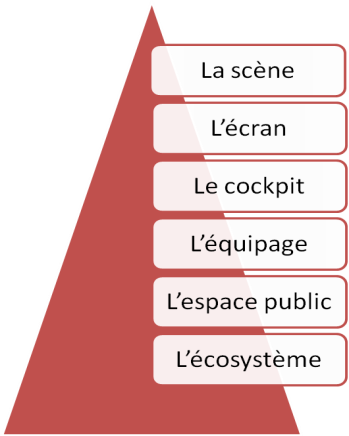 Figure 1 –  Typologie de Peraya (2012) Post emensos insuperabilis expeditionis eventus languentibus partium animis, quas periculorum varietas fregerat et laborum, nondum tubarum cessante clangore vel milite locato per stationes hibernas, fortunae saevientis procellae tempestates alias rebus infudere communibus per multa illa et dira facinora Caesaris Galli, qui ex squalore imo miseriarum in aetatis adultae primitiis ad principale culmen insperato saltu provectus ultra terminos potestatis delatae procurrens asperitate nimia cuncta foedabat. Propinquitate enim regiae stirpis gentilitateque etiam tum Constantini nominis efferebatur in fastus, si plus valuisset, ausurus hostilia in auctorem suae felicitatis, ut videbatur.Titre de quatrième niveauQuare talis improborum consensio non modo excusatione amicitiae tegenda non est sed potius supplicio omni vindicanda est, ut ne quis concessum putet amicum vel bellum patriae inferentem sequi; quod quidem, ut res ire coepit, haud scio an aliquando futurum sit. Mihi autem non minori curae est, qualis res publica post mortem meam futura, quam qualis hodie sit.2. TITRE DE PREMIER NIVEAU Quanta autem vis amicitiae sit, ex hoc intellegi maxime potest, quod ex infinita societate generis humani, quam conciliavit ipsa natura, ita contracta res est et adducta in angustum ut omnis caritas aut inter duos aut inter paucos iungeretur.Les listes utilisent ce type de tirets.La liste peut être numérotée.Dans le document, harmoniser l’usage de la virgule, du point-virgule ou du point à la fin de chaque élément de la liste.La dernière proposition se termine par un point.Insérer une ligne blanche après chaque liste.Quare talis improborum consensio non modo excusatione amicitiae tegenda non est sed potius supplicio omni vindicanda est, ut ne quis concessum putet amicum vel bellum patriae inferentem sequi; quod quidem, ut res ire coepit, haud scio an aliquando futurum sit. Mihi autem non minori curae est, qualis res publica post mortem meam futura, quam qualis hodie sit.Références bibliographiquesAuteur œuvre originale, A. A., & Auteur œuvre originale, B.B. (année de traduction). Titre de l’ouvrage (A. Nom du traducteur, Trad.). Lieu d’édition: Editeur. (Œuvre originale publiée en année). Auteur, A. A. (année). Titre de l’ouvrage. Lieu d’édition : Editeur. Auteur, A. A. (année). Titre de l’ouvrage. Lieu d’édition : Éditeur. doi : xx.xxxxxxxxxx Auteur, A. A. (année). Titre de l’ouvrage. Lieu d’édition : Éditeur. En ligne http://www.xxxxxxxxxx Auteur, A. A. (année). Titre de la thèse (Thèse de doctorat non Publiée). Nom de l’Université, Ville. En ligne http://www.xxxxxxxxxx Auteur, A. A. (année). Titre du document. Document non publié, Nom de l’Université, Ville. OU Auteur, A. A. (année). Titre du syllabus. Syllabus, Nom de l’Université, Nom du diffuseur éventuel. Auteur, A. A. (année). Titre du matériel (version) [format du matériel]. Lieu : Éditeur. Auteur, A. A. (année). Titre du mémoire (Mémoire de master). Nom de l’Université, Ville. Auteur, A. A. (année).Titre de la page. En ligne sur le site web de http://www.xxxxxxxxxx Auteur, A. A. (statut de l’auteur par réalisateur, producteur). (année). Titre de l’œuvre [format]. Lieu : Éditeur. En ligne http://www.xxxxxxxxxx Auteur, A. A., & Auteur, B. B. (année). Titre du chapitre. In A. A. Éditeur Scientifique, B. B. Éditeur Scientifique, & C. C. Éditeur Scientifique (Eds.), Titre de l’ouvrage (pp. xxx-xxx). Lieu d’édition : Éditeur. Auteur, A. A., Auteur, B. B., & Auteur, C. C. (année). Titre de l’article. Titre du périodique, xx(y), pp-pp.doi : xx.xxxxxxxxxx Auteur, A. A., Auteur, B. B., & Auteur, C. C. (année). Titre du chapitre. Titre de la série, xx, pp-pp. Auteur, A. A., Auteur, B. B., & Auteur, C. C. (année). Titre du chapitre. In A. A. Éditeur Scientifique (Séries Ed.) & B. B. Éditeur Scientifique (Vol. Ed.), Titre de la série : Vol. xx Titre du volume (pp. xxx-xxx). Auteur, A. A., Auteur, B. B., & Auteur, C. C. (année).Titre de l’article. Titre du périodique, xx(y), pp-pp. Auteur, A. A., Auteur, B. B., & Auteur, C.C. (année). Titre de l’article.Titre du périodique, xx(y), pp-pp. En ligne http://www.xxxxxxxxxx Auteur, A. A., Auteur, B. B., Auteur, C.C., Auteur, D.D., Auteur, E. E., Auteur, F. F., … Auteur, Y. Y. (année). Titre de l’article. Titre du périodique, xx(y), pp-pp. doi : xx.xxxxxxxxxx Contributeur, A. A. (année). Titre de la communication. In A.A. Editeur Scientifique, B. B. Éditeur Scientifique, & C. C. Éditeur Scientifique (Eds.), Titre de l’ouvrage (pp. xxx-xxx). Lieu d’édition : Éditeur. Contributeur, A. A., Contributeur, B. B., & Contributeur, C. C. (année).Titre de la communication. Titre du volume, xx, pp-pp. Contributeur, A. A., Contributeur, B. B., & Contributeur, C. C. (année). Titre de la communication. Communication présentée au Nom du congrès, Ville. En ligne http://www.xxxxxxxxxx Éditeur Scientifique, A. A., & Éditeur Scientifique, B.B. (Eds.). (année).Titre de l’ouvrage. Lieu d’édition : Éditeur. Nom complet de l’organisme responsable du site web (année). Titre de la page. En ligne http://www.xxxxxxxxxx Spoiden, A. & Patris, S. (2014). Rédaction des références bibliographiques selon les normes de l’American Psychological Association. Abrégé adapté à un environnement francophone. Bibliothèque de Psychologie et des Sciences de l’éduction. Louvain : Université Catholique de Louvain. En ligne https://cdn.uclouvain.be/public/Exports%20reddot/fopa/documents/NormesAPA_FR_(2).pdfTitre de l’œuvre [format]. (année). Lieu : Editeur. En ligne http://www.xxxxxxxxxx Ce fichier doit être renommé comme suit : Methodal2-NOM-Prenom.doc ou Methodal2-NOM-Prenom.docx Si deux textes d’un même auteur sont proposés, ajouter un numéro après le prénom. Exemples : Methodal2-KARAÏSARIDOU-Antigoni-2.doc Methodal2-ARSLAN-Ahmed-MOUREAU-Marie-2.docx 